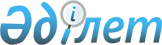 Қайыңды ауылдық округінің Бабатай ауылы аумағында шектеу іс-шараларын белгілеу туралы
					
			Күшін жойған
			
			
		
					Ақтөбе облысы Темір ауданы Қайынды ауылдық округі әкімінің 2019 жылғы 7 маусымдағы № 2 шешімі. Ақтөбе облысының Әділет департаментінде 2019 жылғы 10 маусымда № 6244 болып тіркелді. Күші жойылды - Ақтөбе облысы Темір ауданы Қайыңды ауылдық округі әкімінің 2020 жылғы 26 қарашадағы № 14 шешімімен
      Ескерту. Күші жойылды - Ақтөбе облысы Темір ауданы Қайыңды ауылдық округі әкімінің 26.11.2020 № 14 шешімімен (алғашқы ресми жарияланған күнінен бастап қолданысқа енгізіледі).
      Қазақстан Республикасының 2001 жылғы 23 қаңтардағы "Қазақстан Республикасындағы жергілікті мемлекеттік басқару және өзін-өзі басқару туралы" Заңының 35 бабына, Қазақстан Республикасының 2002 жылғы 10 шілдедегі "Ветеринария туралы" Заңының 10-1 бабына сәйкес және Қазақстан Республикасы ауылшаруашылығы министрлігінің Ветеринарлық бақылау және қадағалау комитеті Темір аудандық аумақтық инспекциясы бас мемлекеттік ветеринариялық-санитариялық бас инспекторының 2019 жылғы 10 сәуірдегі № 2-14-4/99 ұсынысы негізінде Қайыңды ауылдық округінің әкімі ШЕШІМ ҚАБЫЛДАДЫ:
      1. Қайыңды ауылдық округінің Бабатай ауылы аумағында мүйізді ірі қара малдары арасынан бруцеллез ауруының анықталуына байланысты шектеу іс-шаралары белгіленсін.
      2. "Ақтөбе облысы Темір ауданы Қайыңды ауылдық округі әкімінің аппараты" мемлекеттік мекемесі заңнамада белгіленген тәртіппен:
      1) осы шешімді Ақтөбе облысының Әділет департаментінде мемлекеттік тіркеуді;
      2) осы шешімді мерзімді баспа басылымдарында және Қазақстан Республикасы нормативтік құқықтық актілерінің этоландық бақылау банкінде электрондық түрде ресми жариялауға жіберуді;
      3) осы шешімді Темір ауданы әкімдігінің интернет-ресурсында орыналастыруды қамтамасыз етсін.
      3. Осы шешімнің орындалуын бақылауды өзіме қалдырамын.
      4. Осы шешім оның алғашқы ресми жарияланған күнінен бастап қолданысқа енгізіледі.
					© 2012. Қазақстан Республикасы Әділет министрлігінің «Қазақстан Республикасының Заңнама және құқықтық ақпарат институты» ШЖҚ РМК
				
      Қайыңды ауылдық округінің әкімі 

Р. Рашев
